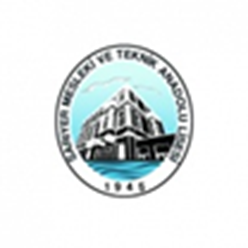 OKULUMUZA KAYIT KOŞULLARI VE KAYIT İÇİN GEREKLİ BELGELEROkulumuzda sadece Kız öğrenciler eğitim öğretim görmektedir. Sarıyer ilçesinde Büyükdere mahallesinde tam  gün eğitim öğretim yapılmaktadır. Okulumuza ait pansiyon bulunmamaktadır.Okulumuzda  Milli Eğitim Bakanlığının merkezi yerleştirme esaslarına göre 9.sınıflara öğrenci  kaydı yapılmaktadır. 1-Nüfüs cüzdanı fotokopisi2-4 adet fotoğraf3- E-okul bilgi formu  (okulda doldurulacak)4-Seçmeli ders dilekçesi (okulda doldurulacak)Kayıt İçin İrtibat Telefonu  : 0212 242 40 55